Madrid, 25 de noviembre de 2020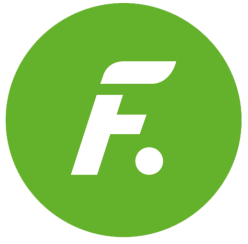 PROGRAMACIÓN DE FDF PARA EL JUEVES 26 DE NOVIEMBREEsta programación podrá sufrir modificaciones en función de la actualidad.26/11/2020JUEVESFDFH.PrevCalf.ProgramaEp./Serie8:10TPMEJOR LLAMA A KIKO388:40+7GYM TONY XS769:00TPLOS SERRANO: 'EL JAMÓN MALTÉS'10910:35+12AÍDA: 'HASTA QUE LLEGÓ SU O.R.A'5511:40+12AÍDA: 'LA DECISIÓN DE SORI'23513:00+12LA QUE SE AVECINA: 'UN PROJECT LEADER,UNA HERMANA INSOPORTABLE Y UN DELANTERO PICHICHI'5315:05+16LA QUE SE AVECINA: 'UNA RUINA HUMANA,UN TOP GAMBA Y UNA PUTILLA BECARIA'15517:00+7SCORPION: 'LLEGADAS Y SALIDAS'3317:40+7SCORPION: 'ESFUERZO TITÁNICO'3418:45+7SCORPION: 'APRESADO POR SU PASADO'3519:25+7SCORPION: 'ALBORISMO POLAR'3620:15+12EL CLUB DE LOS MANDANGAS: 'YOLI'920:25+12LA QUE SE AVECINA: 'UN COCHE ELÉCTRICO, UNA CHACHA LITERATA Y UNA SOPA DE DEDO AGRIDULCE'11522:35+12CINE: 'EVEREST'Título original: 'EVEREST'Int.: Jason Clarke, Josh Brolin, Jake Gyllenhaal, Elizabeth Debicki, Keira Knightley, Sam WorthingtonDtor.: Baltasar KormákurEE.UU./DRAMA/2015Sinopsis: en plena subida al pico más alto del mundo dos expediciones distintas dirigidas por Rob Hall y Scott Fischer se encuentran con graves problemas cuando una terrible nevada tiene lugar. Los alpinistas pondrán a prueba su temple y serenidad mientras se ven obligados a superar distintos obstáculos para sobrevivir, en una complicada lucha contra la furia desatada de los elementos.0:50+16LA QUE SE AVECINA: 'UN CHOCHETE PASAJERO, UNA LESBIANA CON MOCHILA Y EL PADRE PIRULETAS'1402:30+12LA QUE SE AVECINA: 'UN PIPIOLO, UN BOMBERO Y UN SUICIDA EN EL RELLANO'313:45+12LA QUE SE AVECINA: 'UN GIGOLÓ, UNA CAJA FUERTE Y UN HECHICERO DEL AMOR'355:00+18EL HORÓSCOPO DE ESPERANZA GRACIA15:05TPMEJOR LLAMA A KIKO385:35TPMIRAMIMÚSICA15:40TPLA TIENDA EN CASA1